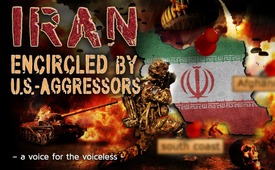 IRAN encircled by US-aggressors –a voice for the voiceless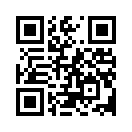 Iran – a population of 80 million people are suffering from US sanctions and the world is passively watching.
„A government which hinders the in put of medicine and food to Iran is the enemy of our people. The U.S. has resorted to economic terrorism, it ranks first among the terrorists and the main  sponsor of terrorism in present times.“ (Hassan Rouhani, Iran President)Iran – a population of 80 million people are suffering from US sanctions and the world is passively watching.
„A government which hinders the in put of medicine and food to Iran is the enemy of our people. The U.S. has resorted to economic terrorism, it ranks first among the terrorists and the main  sponsor of terrorism in present times.“ (Hassan Rouhani, Iran President)

How long are we going to let US aggressors go free to destroy? Were millions of innocent deaths in Iraq, Afghanistan, Libya and Syria not enough in recent years? 
Who is shouting about it to the world that millions of innocent fathers, mothers, children and babies have lost their lives as a result of very dark US lies? 
Should it really go on like this and strike the next innocent country?
Who will stop these enemies of mankind who lie to the world to impose their insatiable claims of supremacy and economic interests?

“Wherever Americans move in, they have brought war, murder, uproar, exploitation and colonialism. They are evil-minded. For that reason they should not come too close to us, because we ourselves know better how to behave and what is to be done.” (Ajatollah Ali Khamenei, Supreme Leader of Iran)

Who will stop the wheel of slander and disinformation of the Western press system, which categorically conceals the true reasons for the US sanctions against Iran and persuades us that Iran is interested in building nuclear weapons? - A lie that will cost human lives if we do not expose it!

Iran's foreign minister Muhammad Javad Zarif says that Iran is not seeking nuclear weapons as a religious decree by the country's leader has already banned them.

Who holds war-mongering regimes accountable which suppress counter voices in Iran? The Iranian foreign television channel "PressTV" has been blocked on YouTube and Google News since April 2019.

Press TV is one of the great media sources that Americans have been accessing for truth about what is happening around the world. And for that reason Google and Youtube has shut down the Press TV-news video account. Is a sign of a wider information war that is currently happening in the United States and the west in general. 

Who will break the silence and make the >>voice of the voiceless<< heard?
Kla.TV, live from Tehran:

Hello, it's June 21, 2019. We are here in Tehran, the capital of Iran. The situation is still tense. We will talk to local people right here and learn more about the current crisis situation. But first of all, let´s focus on some with central questions: Does Iran really want to build nuclear weapons? What about the nuclear agreement that is being discussed everywhere? Below we show you a film clip here, which explains the nuclear agreement and what this has to do with the US sanctions against the Iranian population. The following film clip is from PressTV, the Iranian foreign television, which has been blocked since April 2019 on YouTube and Google News.

Signatories to the Iran nuclear deal at a group photo in Vienna. 
(Federica Mogherini, EU foreign policy chief:)
 "It is a great honor for us to announce that we have reached an agreement on the Iranian nuclear issue."
The deal is known as the "Joint Comprehensive Plan of Action" or the JCPOA. It was sealed by the Iran the European Union, Britain, France, China, Russia, the United States and Germany after two years of tough talks. Under the deal Iran limited its nuclear activities and returned for the removal of international sanctions. Part of the sanctions relief was meant to revive Iran's economy to allowing  foreign investment  into the country. That happened, but not to Iran's satisfaction.  Teheran blamed this on Washington accusing it of creating uncertainty over economic ties with Iran. Teheran complained to the JCPOA Joint Commission about what it described as non-performance by the U.S. in various fields including financial issues. However despite Iran's efforts no change happened in the U.S. behavior and on May 8. last year (2018) Washington withdrew from the JCPOA. 
(Donald Trump:) I am announcing today that the United States will withdraw from the Iran nuclear deal. 
Trump did so despite the fact that the UN had endorsed the JCPOA and IAEA regularly confirmed Iran's compliance. The U.S. withdrawal restored all sanctions lifted under the accord. Washington issued waivers to a number of buyers of the Iranian oil. But nearly a year later it said:

(Mike Pompeo, U.S. secretary of state:) Today I am announcing that we will no longer grant any exemptions for going to zero – zero across the board. We will continue to force sanctions and monitor compliance. Any nation or entity interacting with Iran should do its diligence and error on the side of caution. 

The end to the waivers took effect on May second this year. The U.S. says  they will continue to exert pressure until Iran changes what Washington calls malign conduct. Iran rejects the U.S. accusation and says it`s behavior mounts to economic terrorism. 

(May 1, 2019) Hassan Rouhani (Iran President): 
A government which hinders the in put of medicine and food to Iran is the enemy of our people. The U.S. has resorted to economic terrorism, it ranks first among the terrorists and the main sponsor of terrorism in present times.

We have confirmation here that since May 2018 the US sanctions have discharged like a thunderstorm over the Iranian population. The goal seems to be unmistakably the same as with all countries of the so-called "Arab Spring". Namely to destabilize the country, bring it to its knees economically, and finally bring about a change of government. But there has been no uprising among the population so far and Tehran has ruled out submitting to the pressure from the USA. The population stands together, but suffers greatly under the US sanctions. Most groceries and goods became 3 to 4 times more expensive, the Iranian currency has devalued.
But the worst of all: the sanctions mean that the population lacks medical care and life-saving medicines. 

 „For example my mum - my own mother is sick and we can't so easily find the original medications for her.“
„Factory closures and industrial closures – our treatment is very, very difficult and their health due to sanctions is very low. It stops our human rights.”
„The sanctions will pressurize all of the people, will press all of the people. This is not good and will destroy people's lives.“
„And for this reason rises the price and pressurize on poor people and workers.” 
„The exchange rate and prices are more than five times higher and the income is the same.“
“There are many problems in the medicine and price of drugs.”

Exactly one year later, after the US sanctions became effective in May 2019, the US government went a step further. The "legitimate" reason to expand the US military presence around Iran was a media report about four allegedly sabotaged oil tankers on the coast of the Arab Emirates. This sabotage was linked to a supposed increased threat coming from Iran, although the background is still completely unclear. German AfD politician Armin-Paulus Hampel summarized the incident in the German Bundestag as follows:

„Yes, I also had a kind of deja vu experience, because when I get the current information from an attack on a pipeline in Saudi Arabia, on merchant ships in the Strait of Hormus, it sounds a bit like what we once heard during and before the Iraq crisis. And that must give cause for thought and concern. And it is regrettable that the Federal Government has no information of its own about these incidents, Minister. We should have a Federal Intelligence Service telling us: That's right, that's true, or: there's a fake story on the way, where a fuse of fire-threatening proportions is being played with, ladies and gentlemen.“

After this sabotage, which experts regard as a fake story, Iran was quickly surrounded by US forces from three directions:

> The US government has stationed warships with the associated bomber squadron off the south coast of Iran. The USA wants to relocate up to 120,000 soldiers to the region.

> American troops from Syria have withdrawn to Kurdistan/Iraq and remain there. An air force base is being enlarged with the possibility of attacking Iran from the West.

> East of Iran, US troops are still active in Afghanistan and could be deployed from the east in the event of an Iranian war.

Hussein Salami, the commander of the Iranian Revolutionary Guard, responded to the provocations by Trump government: Iran does not want war, but they are not afraid of it either. 
Trump's answer came immediately on May 19th 2019. He threatened Iran with extermination of the entire country. PressTV with the details:

The US President says quoted: If Iran wants to fight, that will be the official end of Iran. Donald Trump made the threatening remark on his twitter account: Never threaten the United States again, he twittered. Iran's officials have repeatedly said Teheran is not seeking a war with the United States. Let's discuss this a little bit further. I'm gonna bring in Mr. Ken Stone, member of Hamilton coalition to stop the war to see what he basically thinks about Mr. Trumps tweet. 
Thank you very much, Ken Stone, for joining us. I'm gonna pass it over to you. What do you think? 
“In my opinion Trump's bombastic twitter threats constitute a serious escalation of military tensions in the Middle East which could easily lead to a major regional war or even a world war. So as a peace activist I'm very concerned about his warlike remarks. The United States – let's face it – is a rogue state. It has changed regimes in over 80 countries, whereas Iran is a peaceful country that hasn't attacked any other country in 250 years. So, what the United States is doing here is threatening a peaceful country, the United States typically throwing its weight around trying to dominate the Middle East and to keep a hegemony in that area. As you know, the United States has never forgiven Iran for overthrowing its puppet, the Shah of Iran in 1979, replacing it with an Islamic democratic republic and an independent foreign policy and an independent economy. The United States clearly cannot tolerate this. And for years they have been trying to undermine the Iranian government with economic sanctions, with terrorist activities, with meddling in... 

When the former Iranian President Ahmadinejad said at a conference: “This regime, which occupies Jerusalem, must be wiped out of the face of the world”, waves of indignation went through the mainstream press and the political system. They triggered a veritable forest fire in readiness for war against Iran. Politicians and the media all over the world spread Fake News: Ahmadinejad had said: “Israel must be wiped off the map!”
How does the German government and its allies react when Donald Trump threatens 81 million Iranians with extinction? 
See an excerpt from the German Federal Press Conference of 20 May 2019:

„Welcome to the Federal Press Conference!
- Mr Breul, American President Donald Trump has threatened Iran with extinction. Is there a reaction from your ministry?
- We do not believe in mutual threats and verbal escalation, which could possibly lead to an even greater escalation even without the intention. That is why you take this as our line, and I believe it is good practice that we do not comment on individual tweets from this bank. 
- In the past, you have always condemned comparable cases - Iran-Israel being the keyword - when it comes to such a foreign expansion Asia. Why are you so gentle in this case? Or you see no need to condemn it. 

- Well, let me try it again, see if you're happy with that: We are against aggravating rhetoric. 
- One question: In the specific case of Iran, the extermination of Israel was never the subject of discussion, but - you can judge this as you like - the Zionist regime, i.e. the regime concept, was referred to, whereas now the extermination of a correspondingly populated country was explicitly referred to. But the federal government does not want to comment on this in any way. 
- I can't add anything else. 
- Frau Fietz, again: Why don't you see any business in condemning this? We have here a nuclear power, a world power that threatens an 80 million people in the Middle East, which is a regional power, with extinction. Why don't you see any need to condemn it? Isn't the difference now between Israel and Iran, in both cases, where one people is threatened, the people who are condemned, and the other people are said to be regrettable? 
- I do not want to assess that at this point, but I will simply say that the Federal Government has taken note of the statement from the USA and does not comment on it.“

But the absurdities are still not enough. In June 2019, Germany's Foreign Minister Heiko Maas travelled to Tehran to appeal to the Iranian government for prudence. Listen to the assessment of terror expert Christoph Hörstel on PARSTODAY, Iran's official international radio network:

- Mr Hörstel, I would like to welcome you warmly to this interview. 
- Kind regards to Tehran, dear Mr Scharoke.
- Yes, thank you very much. Mr Hörstel, the German Foreign Minister, Heiko Maas, has arrived in Tehran on your trip to the Middle East. Talks with Iranian Foreign Minister Zarif and President Rohani are planned in Tehran. I would like to hear your analysis as to why Maas travelled to Iran at all on behalf of the European countries, perhaps also the USA.

- It's a very clear thing, it depends on Washington's unilateral and unprovoked breach of the nuclear treaty and the announcement of the toughest sanctions against a people in all of  human history.

The most important contractual partner, the USA, is breaking the agreement and throwing it, so to speak, into the dustbin and raising demands that would, let us say, be tantamount to Iran giving up itself. And now Heiko Maas is travelling to Tehran and wants to call for prudence, and that is a completely crazy thing, because basically a number of foreign ministers would have to travel to Washington and call for prudence, because that is obviously not there at all. Instead, there is a nagging in progress that what Washington has done here is unbelievable. 
But they're going to Tehran now, and I don't understand exactly what that is. And something quite perverse is in the current situation that the Deutsche Bundesbank has 300 million euros which belong to Iran and which Germany does not pay illegally to Iran. And that's where you have, that's been the case for over a year, that's where you invented the greatest stories.
So: Iran must now prove that it is not using the money to finance terrorism... One can only say this to the German government and all its partners: Yes, then you know that you don't use your taxpayers' money to finance terrorism, where you know that the USA is the world's largest terrorist, and NATO, which is allied with it, has never complained about this US policy and is itself involved with associations of the French and British in Syria, in secret service, which are illegally present there, just like the American troops. 
Germany is openly invited to intervene with airplanes in Northern Syria in the fights against the terrorist brigade, which is financed from outside, on the part of the terrorist brigades after all, not on the part of the Syrian government. There is no invitation to do so anyway. And in this pretty situation, Europe has, so to speak, to send the forehead of Heiko Maas, and this man can also be sent - what an embarrassing job one can only say - to go to Tehran and of all places in Tehran he would like to advertise prudence. That's easy, excuse me - maybe I'm going too far and it's unwise to say this to an Iranian station - but for me it's perverse.

Trump says that the US sanctions will hit the government and not the people. But what does it look like in practice? We talked to people here in Iran and we were surprised by their warm and hospitable attitude towards people of all cultures and religions. We witnessed daily unfeigned proofs of love.

„American people are absolutely good people. I have lots of friends there. I think that all of these arguments and negotiations and sanctions are between governments not between the people.“
„We like the American people same another country. We don't have any problem with the American people. We like American people.“
„I love America.“

„If you would meet Donald Trump today, what would you say to him?“
„I would tell him to leave us alone!“
„I'd say to him you're not putting pressure on our state right now, you're putting pressure on our people. You´re putting pressure on our students, you're putting pressure on our patients, on our population.“ 
„I would say to Donald Trump that the sanctions are not useful for a change of government.“
„Mr. President, I do like your people, I like American people. I respect American people, but I regret for them to have such a President. 
You pretend to be the friend of the Iranian people while you impose economic sanctions. As you mentioned yourself that extreme economic sanctions on Iran, so that you put pressure on this innocent people. 
Those who respect the citizens of your country when they enter Iran. When the Americans come to Iran, they are welcome by many Iranians, like every other foreigner, while you do something else against the Iranian people.“

The relations between the USA and Iran have been tense for some time. In order to learn more about the historical background, we are going to visit the former US embassy, which today is a museum. A crisis that had already begun in 1953:

In August 1953, the American secret service CIA overthrew the nationally oriented Iranian Prime Minister Mohammad Mossadegh and established the more obedient Shah as the strong man in the country. The Shah had already climbed the peacock throne in 1941 when he was 22. In the years that followed, US corporations ensured that Iranian oil flowed again according to their interests. 
The black gold offered a solid source of income, and Shah Mohammad Reza Pahlavi was a controllable ruler who worked lining the pockets of the US corporations.
The Shah dreamed of turning Iran into a great power under US control, while in reality the Iranian population was impoverished and starving to death. On the streets of the capital, people protested against the smoldering misery, starvation wages and social neglect.

The money from Washington only enriched their brutal, corrupt puppet government. Revolutionary leader Chomeini, in exile since 1964, sent a message to his followers at the time:
 "In some villages the children are so hungry that they eat the grass on the pastures. But this tyrannical regime wastes millions of dollars on various shameful celebrations. The most catastrophic of all is the 2,500th anniversary of the founding of the monarchy. (Cost: estimated 100 million US dollars). Everyone who participates betrays Islam and the Iranian people."

In 1979, the breakthrough of the "Islamic Revolution" took place.
On November 4, 1979, the embassy in Tehran became a focal point. After his fall by the Islamic Revolution, the Shah fled to the USA, whereupon about 400 Iranian students stormed the US embassy, occupied it, and detained more than 50 diplomats. The aim of the non-violent arrest was to obtain the extradition of the Shah. The US-allied Shah had brought upon the Iranian people social decline, tens of billions in business losses, deprivation and hunger. He was to be sentenced for it in Iran.

The tremendous extent of infiltration policy on the part of the USA blatantly came to light after the coup d'état. A top-grade breach of trust and abuse of diplomatic privileges.

In the 20th century, the US embassy in Tehran was a place where the threads of world politics converged. It was a place of ignitive and manipulative Middle East politics. The CIA had carried out the coup d'état against the Iranian Prime Minister Mossadegh in 1953. Later, the Shah regime was observed and surreptitiously listened to. And take this literally: the CIA did not stop at Shah Reza Pahlavi either. The pro-Western ruler, without any illusions, is said to have simply asked the Americans not to spy on him in his bedroom. The US embassy served as the intelligence center.

Steel doors, some with eye scanners, lead into the rooms of the CIA and to a gray machine park. Analog, but also early digital monitoring systems can be seen; and paper shredders with which the embassy staff tried to still destroy secret documents in the minutes of the storm. Typewriters, stamps and other equipment used to forge passports. There is even a kind of nuclear bunker. Eavesdropping-proof and encapsulated rooms in which secret meetings were held. A US espionage facility disguised as a diplomatic facility, a CIA headquarters to monitor, destabilize and control Iran and the Middle East.

„Because of the situation of Iran in this region, which is a strategic situation, they had some RADARs inside the country to get informations of our neighbors as well. For example, one RADAR was in the North of Iran, because our northen frontier is next to the Soviet Union.
In '79 it was there for observing atomic and missile activities of the Soviet Union. And the other one was inside the embassy, I mean the other RADAR that was used to get the information of some of our neighbours to send a sensitive information.
Among some of the documents the students discovered inside, there are many books of the documents they discovered about US interventions in Pakistan, Palestine, Kuwait, Iraq. 
Informations they gathered from this embassy, because of the situation of Iran in this region.“

The arrest of the US conspirators -- disguised as diplomats -- was non-violent.

- You were at the embassy when it was taken over on Sunday. 
- Yes, I was. 
- What happened?
- Well, 10:15 a group of demonstrators came in front of the building, they came in front of the chancellory. We saw them through the window, they had a banner saying: We don't want to harm anyone, just stay and sit in. 
- And after that?
- Well, they came behind the door where we were held and they said: If you all get out and don't resist we will not harm anyone and we just want to stay, just sit in. And we just want to ask a couple of questions. 
- And did you try to resist?
- No, none of us. 
- Were shots fired during the takeover?
- No, just teargas canisters. 
- Where any of the students armed? 
- No, none of them were armed. 
- Were there any fights? 
- No, no scuffles, no fights. 
- No scuffles between the US embassy personal...?
- No, everything was calm.

In the months that followed, the Americans attempted to free themselves in vain. US military helicopters that were headed for Tehran were hit by a sandstorm and crashed. Today, wreckage lies in front of the former US embassy and tells the story of the failed liberation mission.

Finally, the captivity of the US spies lasted 444 days and was only ended after negotiations on January 20, 1981. Today, the Hollywood epic "Argo" tells the story of the taking of the hostages, and blurs the crimes of the US administration with significant action and entertainment. The true reasons of the embassy takeover are not mentioned even by a single word. A film that cements into the minds of the viewers Iran as a religiously violent state.


Although the hostage-taking was non-violent and the accomplices of the US conspiracy were treated decently in their captivity, this led to the break-off of diplomatic relations and to economic sanctions. The political ice age between Iran and the USA has lasted until today.

Will the breach of confidence by the US government on the Iranian people continue today?

 „Are you afraid of war or that war will develop?“
„Yes, of course. All people are afraid of war.“
„War ist not good for Iran. It would change the Iranian life.“
„We saw the effect of second and first World War all around the world. It makes nothing. Just destroys the cultures and destroys people's lives.“

It could happen at any time: another war of aggression by the US administration against Iran. 
Spread this broadcast further and become the voice for the voiceless. We wish the Iranian people a prosperous future without war and filled with peace!

“Our experts around the world, specially in your country are striving for peace and kindness. Please open your eyes.”from esSources:https://www.youtube.com/watch?v=u5RQEh7p6KI
https://www.presstv.com/Detail/2019/04/26/594408/Press-TV-Google-ban
https://www.youtube.com/watch?v=SnDZPaH0HLM
https://www.youtube.com/channel/UCACdxU3VrJIJc7ujxtHWs1w
https://www.youtube.com/watch?v=-gxKbfcP-t8
https://www.youtube.com/watch?v=DPMNXRNU8Kw&feature=em-uploademail
https://www.youtube.com/watch?v=G2LkLZ0IDmE
https://www.nzz.ch/wirtschaft/die-haertesten-us-sanktionen-gegen-iran-treten-in-kraft-ld.1433825
https://www.youtube.com/watch?v=8Ja2WTW7o6U
https://www.youtube.com/watch?v=A40mczfrPMg
https://www.presstv.com/Detail/2019/04/21/593993/US-Google-PressTV-Hispan-YouTube-ban
https://www.presstv.com/Detail/2019/05/20/596459/Will-US-war-hawks-attack-Iran-militarily
https://www.welt.de/reise/Fern/article153301707/Besuch-beim-Feind-in-der-ehemaligen-US-Botschaft.html
https://www.swp.de/politik/inland/das-krasseste-museum-der-welt-24505320.html
https://www.youtube.com/watch?v=oRZwFGmWDUE&feature=em-uploademail
https://www.t-online.de/tv/news/politik/id_85751688/iran-konflikt-europa-ermahnt-usa-zur-zurueckhaltung-.html
http://www.taz.de/Kommentar-Iran-und-Atomwaffen/!5502028/This may interest you as well:#Iran-en - www.kla.tv/Iran-enKla.TV – The other news ... free – independent – uncensored ...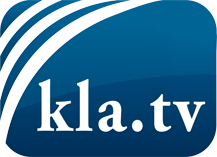 what the media should not keep silent about ...Little heard – by the people, for the people! ...regular News at www.kla.tv/enStay tuned – it’s worth it!Free subscription to our e-mail newsletter here: www.kla.tv/abo-enSecurity advice:Unfortunately countervoices are being censored and suppressed more and more. As long as we don't report according to the ideology and interests of the corporate media, we are constantly at risk, that pretexts will be found to shut down or harm Kla.TV.So join an internet-independent network today! Click here: www.kla.tv/vernetzung&lang=enLicence:    Creative Commons License with Attribution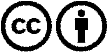 Spreading and reproducing is endorsed if Kla.TV if reference is made to source. No content may be presented out of context.
The use by state-funded institutions is prohibited without written permission from Kla.TV. Infraction will be legally prosecuted.